Конспект занятия в группе раннего возраста «Кукла марионетка»Цель:Ознакомление с куклой-марионеткой.Задачи:Показать различные возможности управления куклой-марионеткой;Поощрять стремление участвовать в игре с театральной куклой;Развивать эмоциональность речи и импровизационные способности детей в процессе театрализованной игры с куклой-марионеткой;Материалы и оборудование:Кукла-марионетка с платочком на руке;Напольная ширмаПримечание: управлять куклой-марионеткой может педагог или ребёнок старшего дошкольного возраста.Вводная частьДети сидят на стульчиках. Недалеко от них стоит напольная ширма. Тихо звучит весёлая музыка.Педагог. Музыка весёлая звучит.Педагог и дети прислушиваются.Педагог. Кто-то в гости к нам спешит?Педагог заглядывает за ширму.Педагог. Это очаровательная детка, куколка на ниточках – марионетка.Педагог выводит перед ширмой куклу-марионетку.Основная частьПедагог и дети. Куколка, пройдись!Педагог. Куколка, пройдись, и ребяткам покажись.Громко звучит весёлая музыка. Имитация: «Куколка проходит перед детьми в одну сторону».Педагог проводит куколку-марионетку в одну сторону перед детьми, слегка поворачивая её в разные стороны.Педагог. Куколка-красавица вам, ребятки, нравятся?Дети. Да.Имитация: «Куколка проходит перед детьми в другую сторону».Педагог проводит куколку-марионетку в другую сторону перед детьми, слегка поворачиваю, слегка поворачивая её в разные стороны.Музыка смолкает.Педагог и дети. Что такое, что случилось? Куколка остановилась!Имитация: «Куколка останавливается».Педагог перестаёт действовать куклой-марионеткой, оставив её в стоячем положении.Педагог. Её ниточки запутались.Имитация: «Куколка приседает». Педагог слегка присаживает куколку-марионетку.Педагог. Между собой перепутались.Имитация: «Куколка ложится на ковёр».Педагог кладёт куколку-марионетку на ковёр.Педагог и дети. Куколка вставай! Куколка пройдись!Имитация: «Куколка пытается встать».Педагог слегка приподнимает и опускает куколку-марионетку на ковёр.Педагог. Ничего не получается. Куколка не поднимается.Дети, подражая педагогу, вздыхают.Педагог. Но мы не будем унывать. Надо ниточки распутать, и опять, куколка пойдёт гулять.Имитация: «Куколка машет ручкой детям, подзывая их к себе».Педагог слегка дёргает за нить, к которой привязана ручка куколки-марионетки (без платочка). Имитация: «Куколка идёт»Педагог проводит куколку-марионетку перед детьми, слегка поворачивает её в разные стороны.Дети подходят к педагогу и идут за куколкой-марионеткой, а потом садятся на стульчики.Педагог и дети. Куколка, спляши!Педагог. Куколка, спляши, похлопают тебе в ладоши малыши.Звучит весёлая музыка. Имитация: «Куколка пляшет» (ручками машет, приседает, прыгает, кружится).Педагог управляет ручками куколки-марионетки (дёргает слегка за нити), поочерёдно приподнимая и опуская их.Педагог слегка присаживает куколку-марионетку и ставит её в исходное положение.Педагог ритмично поворачивает куколку-марионетку в разные стороны.Дети хлопают в ладоши.Педагог и дети. Куколка, платочком помаши!Педагог. Куколка, платочком помаши, с тобою вместе спляшут малыши.Имитация: «Куколка платочком машет и пляшет».Педагог слегка дёргает за нить, к которой привязана ручка куколки-марионетки с платочком.Дети, импровизируя, пляшут с куколкой марионеткой.Заключительная часть.Педагог. Поклонимся друг другу, малыши. Вы все сегодня были хороши.Имитация: «Куколка кланяется детям».Педагог слегка присаживает куколку-марионетку.Дети кланяются друг другу и садятся на стульчики.Педагог. Куколка, на прощанье ручкой помаши!Имитация: «Куколка машет ручкой детям на прощанье».Педагог слегка дёргает за нить, к которой привязана ручка куколки-марионетки (без платочка).Дети машут куколке-марионетке ручками на прощанье.Педагог. Будут тебя в гости ждать ребята-малыши.Имитация: «Куколка уходит».Педагог уводит куколку-марионетку за ширму, слегка поворачивая в разные стороны.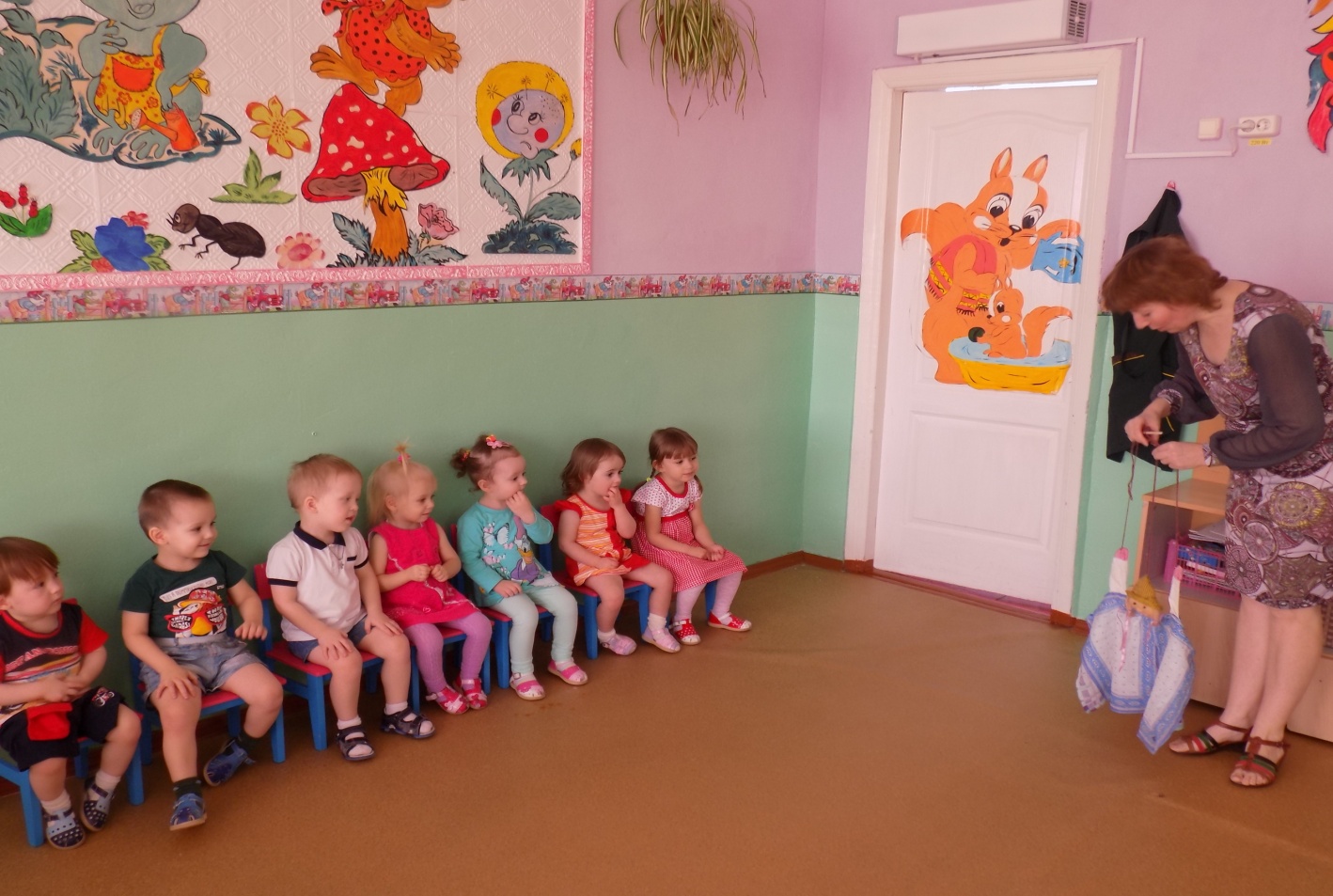 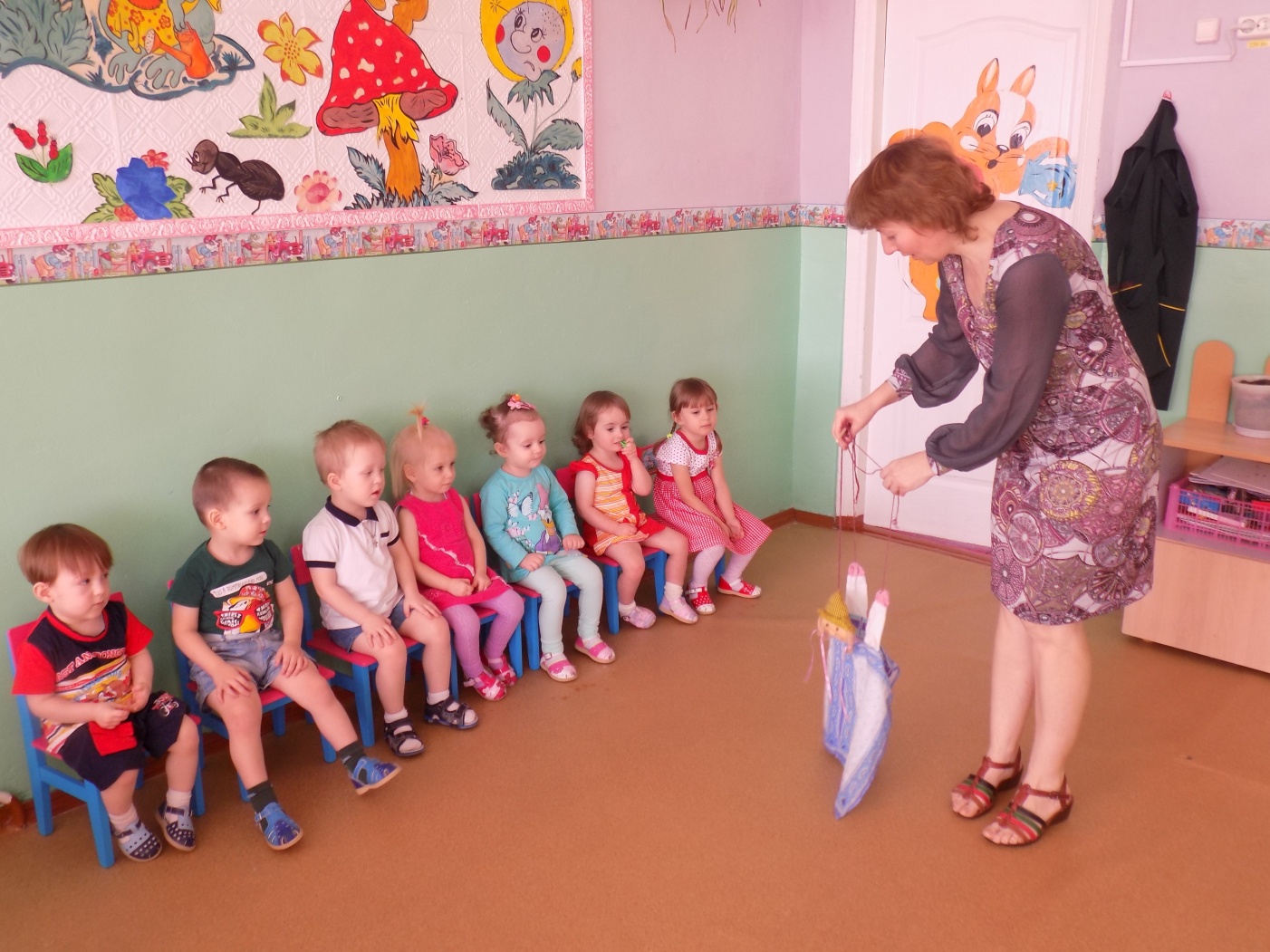 